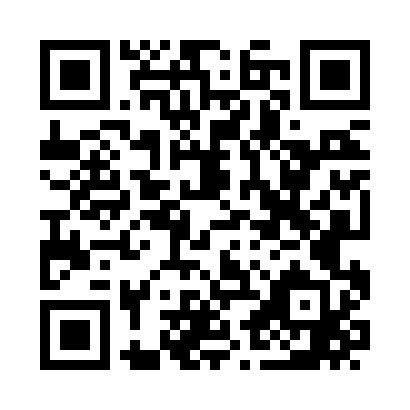 Prayer times for Roan, Minnesota, USAMon 1 Jul 2024 - Wed 31 Jul 2024High Latitude Method: Angle Based RulePrayer Calculation Method: Islamic Society of North AmericaAsar Calculation Method: ShafiPrayer times provided by https://www.salahtimes.comDateDayFajrSunriseDhuhrAsrMaghribIsha1Mon3:315:311:315:469:3011:312Tue3:325:321:315:469:3011:313Wed3:325:331:315:469:3011:314Thu3:325:331:325:469:2911:305Fri3:335:341:325:469:2911:306Sat3:335:351:325:469:2911:307Sun3:345:361:325:469:2811:308Mon3:345:371:325:469:2711:309Tue3:355:371:325:469:2711:3010Wed3:355:381:325:469:2611:2911Thu3:365:391:335:469:2611:2912Fri3:365:401:335:469:2511:2913Sat3:375:411:335:459:2411:2814Sun3:375:421:335:459:2311:2815Mon3:385:431:335:459:2211:2716Tue3:405:441:335:459:2111:2517Wed3:425:451:335:459:2111:2318Thu3:445:471:335:449:2011:2119Fri3:465:481:335:449:1911:1920Sat3:485:491:335:449:1711:1821Sun3:505:501:335:439:1611:1622Mon3:525:511:335:439:1511:1423Tue3:545:521:345:439:1411:1224Wed3:565:541:345:429:1311:0925Thu3:595:551:345:429:1211:0726Fri4:015:561:345:419:1011:0527Sat4:035:571:345:419:0911:0328Sun4:055:581:335:409:0811:0129Mon4:076:001:335:409:0710:5930Tue4:096:011:335:399:0510:5731Wed4:116:021:335:399:0410:54